Лекция 12. Психодиагностическое тестирование персонала: методы и методики 12.1. Психодиагностическое тестирование: условия применения, возможности и ограничения метода.Тестирование - использование стандартных задач для диагностики индивидуально-психологических особенностей, состояния, сознания и бессознательных переживаний людей.Требования к тестированию:Стандартность материалов, инструкций, условий проведения, способов регистрации и обработки результатов, шкалСравнение с индивидуальными или групповыми нормамиНаличие информации о валидности и надежностиПреимущества тестирования:Повышает уровень объективности диагностикиПозволяет использовать опыт разработчиковДает возможность использовать количественные показатели и нормативыХарактеризуется достаточной экономичностьюМожет помочь уточнить запрос клиентаМожет быть одним из способов присоединения к клиентуПользуется доверием ряда клиентовДает дополнительные возможности структурирования беседыНедостатки тестирования:Требует дополнительных затрат времени на проведение и обработку результатовТребует дополнительной квалификации, специальных знаний и навыковМожет создавать иллюзию простоты, доступности и точности диагностикиСоздает соблазн быстрого принятия диагностических решений без тщательной проверки и анализа полученных результатов Может провоцировать обсуждение проблем, не заявленных клиентомВиды тестирования:Индивидуальное или групповоеС выбором вариантов ответов или свободными ответамиС ограниченным или свободным временем выполненияВербальное или невербальноеСпособностей или достиженийРучное (бланковое, предметное, аппаратурное) и автоматизированное (компьютерное)Интеллектуальное и личностное (опросники, проективные методы)Примеры интеллектуальных тестов:Шкалы интеллекта Д.Векслера для взрослых и детей WAIS и WICSТест прогрессивных матриц Дж.РавенаИнтеллектуальный тест Г.АйзенкаКультурно свободный тест интеллекта Р.Кеттелла CFITТест Э.Вандерлика (Краткий ориентировочный тест КОТ)Тест структуры интеллекта Р.Амтхауэра ISTЛичностные опросникиСтандартизированные анкеты, предназначенные для диагностики черт и типов личности, состояний, мотивов, отношений, установок, интересов, ценностейВиды личностных опросников:По способу валидизации: факторные и критериальныеПо количеству показателей: одномерные и многомерныеПо наличию контрольных шкал для оценки достоверностиПримеры личностных опросников:Миннесотский многошкальный личностный опросник MMPI С.Хатауэя и Дж.МакКинлиКалифорнийский личностный опросник CPIЛичностный опросник Г.Айзенка EPI16-факторный личностный опросник Р.Кеттелла 16PFПатохарактерологический диагностический опросник А.Е.Личко ПДОШкала локуса контроля Дж.РоттераИндикатор типов личности И.Майерс и К.Бриггс MBTIОпросник профессиональной направленности личности Дж.ГолландаАнкета «Ориентация» И.Л.СоломинаЛичностный типологический опросник И.Л.СоломинаПроективные методыИспользуются для диагностики личности, поведения, состояний, отношений, установок, главным образом, бессознательных Основаны на анализе поведения и высказываний человека в условиях отсутствия ограничений ответов, специальных неопределенных ситуаций и стимулов, когда выбор реагирования зависит, главным образом, от предпочтений, переживаний, индивидуального опыта, субъективного восприятия, понимания и фантазии  субъекта В значительной степени защищены от неискренностиВиды проективных методов:Интерпретативные, основанные на описании и объяснении неопределенных изображений (тематический апперцептивный тест ТАТ, тест чернильных пятен Роршаха, Hand-тест Вагнера),Конструктивные и экспрессивные, основанные на анализе формальных и содержательных характеристик изобразительной деятельности (рисуночные тесты),Ассоциативные, основанные на анализе вербальных реакций (тесты завершения незаконченных предложений, тест рисуночной фрустрации Розенцвейга),Селективные, основанные на ранжировании, сортировке и категоризации различных стимулов (цветовой тест Люшера, портретный тест Зонди, тест юмористических фраз).Примеры проективных методов:Тест чернильных пятен Г.РоршахаТест тематической апперцепции Г.Мюррея ТАТРисуночный фрустрационный тест С.РозенцвейгаТест рисунка человека К.МаховерТест рисунка дерева К.КохаРисуночный тест «Дом-Дерево-Человек» Дж.БукаТест восьми влечений Л.Зонди Цветовой тест М.ЛюшераHand-тест Э.ВагнераМетод рисуночных метафор «Жизненный путь» И.Л.СоломинаАвтор конспекта: И.Л. Соломин12.2. Стандартизованные методы психодиагностики: Психодиагностика интеллекта. Структура интеллекта. Факторы развития интеллекта.Интеллект – ум, умственные способности, способности к познавательной деятельности и обучениюПроявления интеллекта:способности к абстрагированию, логическому рассуждению, пространственному воображению, концентрации внимания, оперативному запоминанию, усвоению и использованию знанийСтруктура интеллекта:Общий интеллект (G)Вербальный интеллект (V)Числовой интеллект (N)Пространственный интеллект (S)Факторы формирования интеллектуальных способностей:Наследственные особенностиСостояние здоровьяФункциональные возможности центральной нервной системыПолВозрастОбразование Экономические и культурные условияОбраз жизни и характер деятельностиМотивацияЧерты личностиФункциональное состояние1. Наследственные особенностиИнтеллект у монозиготных близнецов коррелирует сильнее, чем у гетерозиготныхИнтеллект у детей в приемных семьях сильнее коррелирует с интеллектом биологических, чем приемных родителей2. Состояние здоровьяЗаболевания, которые могут приводить к снижению интеллекта:Наследственные и хромосомные аномалии (синдром Дауна (21xxx), синдром Кляйнфельтера (47xxy))Внутриутробные повреждения, преждевременные роды, родовые травмыНервно-психические заболевания (гидроцефалия, ДЦП, олигофрении, деменции, болезнь Альцгеймера, шизофрения, эпилепсия)ОпухолиТравмыНарушения кровообращения (сердечная недостаточность, инфаркты, инсульты, атеросклероз)Инфекции и нейроинфекции (сифилис, энцефалит, арахноидит)ИнтоксикацииАлкоголизм, наркоманииФункциональные возможности ЦНСИнтеллектуальная деятельность требует согласованной работы различных отделов головного мозга:Блок регуляции тонуса и бодрствования (гипоталамус, ретикулярная формация) – обеспечение активности и работоспособностиБлок приема и переработки информации (затылочные, височные и заднетеменные доли коры больших полушарий) – обеспечение зрительного, слухового и осязательного восприятияБлок программирования и контроля (лобные доли коры больших полушарий) – обеспечение произвольной регуляции деятельности и вниманияДоминантное полушарие (у правшей левое) – речь, счет, вербальное мышлениеПодчиненное полушарие (у правшей правое) – пространственное мышление4. ПолПревосходство мужчин:Пространственные и механические способностиМатематические рассужденияПродуктивное мышлениеПревосходство женщин:Вербальные и языковые способностиСчетПамятьРепродуктивное мышлениеТемп интеллектуального развития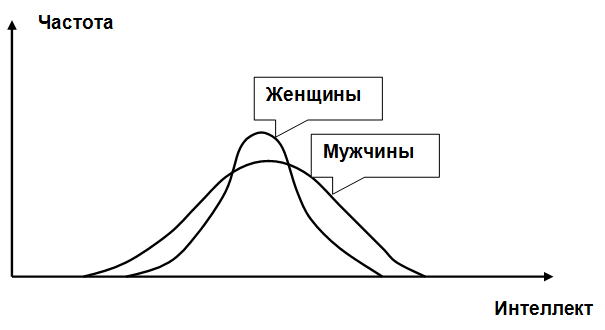 5. ВозрастОкончание созревания интеллектуальных способностей – 15-25 летНачало снижения интеллектуальных способностей – 40-50 летТемпы снижения интеллектуальных способностей различны и зависят от здоровья и характера деятельностиВербальные способности дольше формируются и дольше сохраняются, пространственные и числовые раньше формируются и начинают снижаться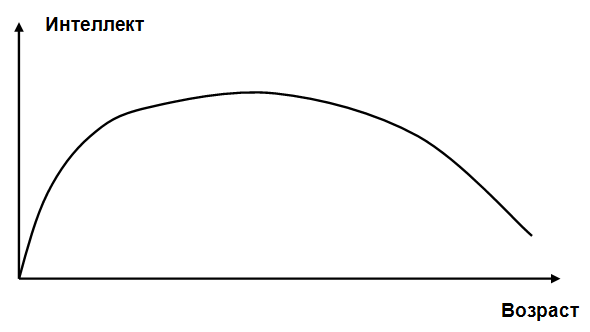 6. ОбразованиеДошкольное, школьное, внешкольное и профессиональное образование и самообразованиеСодержание полученных знаний и навыков, объем и продолжительность обучения, средства обучения, условия обучения Владение языком, грамотность7. Экономические и культурные условияФинансовые средстваМатериальные и технические средстваИнформационные ресурсыРазвитие науки и искусстваСоциальные стандарты, ценности, идеалы, правила, нормы, запреты8. Образ жизни и характер деятельностиПроизводство в большей степени способствует развитию интеллектуальных способностей, чем потреблениеДуховное в большей степени способствует развитию интеллектуальных способностей, чем материальное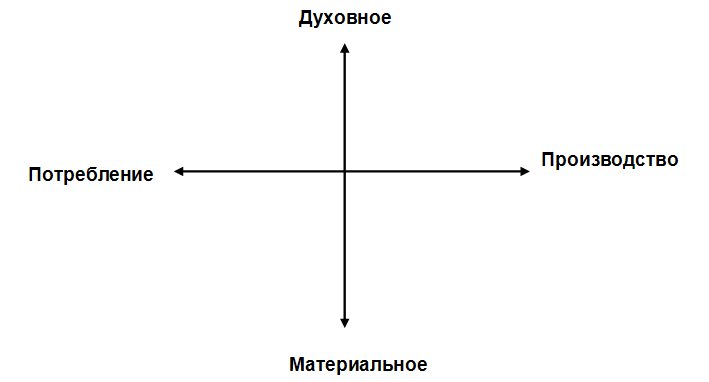 9. МотивацияСпособствует интеллектуальному развитию и продуктивности:Интерес, познавательная потребностьОптимальный уровеньПрепятствует интеллектуальному развитию и продуктивности:Страх, потребность в безопасностиИзбыточный или недостаточный уровень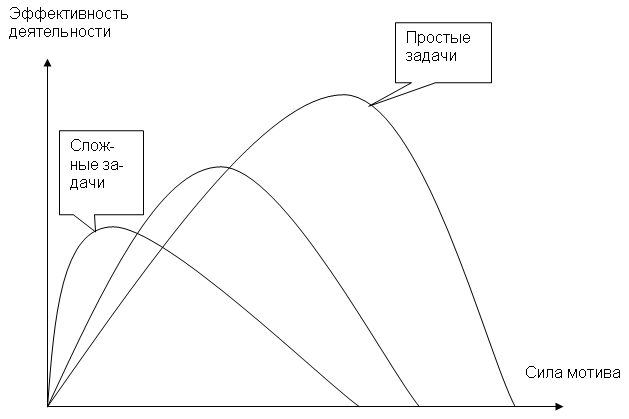 10. Черты личностиСпособствуют интеллектуальному развитию и продуктивности:ЛюбознательностьКреативностьОтветственностьПрепятствуют интеллектуальному развитию и продуктивности:РигидностьИмпульсивностьЭмоциональная лабильностьТревожностьАгрессивностьСклонность к депрессии11. Функциональное состояниеСпособствуют интеллектуальному развитию и продуктивности:ЗдоровьеБодростьИнтересПрепятствуют интеллектуальному развитию и продуктивности:БолезньУтомлениеГолодЖаждаУдушьеСкукаСтрахРаздражениеПодавленностьАвтор конспекта: И.Л. Соломин12.3. Стандартизованные методы психодиагностики: Психодиагностика личности. Черты и типы личности. Факторы развития личностиЛичность - система черт или устойчивых способов реагирования человека в различных типах ситуацийЧерта личности – устойчивый способ реагирования человека в определенном типе ситуацийприобретенный в процессе формирования жизненного опыта под влиянием различных биологических и социальных фактороввыражающийся в способности действовать определенным образом, управлять своим поведением и состоянием, устанавливать и поддерживать контактыпроявляющийся как во внешних поступках, так и во внутренних представлениях и эмоциональных переживанияхреализующийся в ситуациях выбора, перемен, угрозы, препятствий, контактов, контроля, конфликтов, труда, учебы и других биологически и социально значимых обстоятельствЧерты темперамента:Наиболее устойчивыВ значительной мере биологически обусловленыПроявляются в широких классах ситуацийОпределяют силу, скорость, постоянство, эмоциональный фон реагированияПримеры черт темперамента:Преобладание приподнятого - подавленного  настроенияПреобладание возбуждения - торможенияИмпульсивность - рефлексивностьЭмоциональная стабильность -неустойчивостьГибкость – жесткость привычных стереотипов поведения, мышления и переживанийЭкстраверсия - интроверсияТревожность - уверенностьАгрессивность - терпеливостьЧерты характера:Относительно устойчивыОбусловлены социальными факторами и воспитаниемПроявляются в процессе человеческой деятельности и взаимодействияОпределяют отношения к себе, другим, различным занятиям, вещам и т.д.Примеры черт характера:Общительность - замкнутостьСтремление к доминированию - подчинениюСамостоятельность – зависимостьДемонстративность - скромностьОтветственность – необязательность, эгоизмНастойчивостьТрудолюбие ЛюбознательностьАккуратностьВиды личностиНеакцентуированныеАкцентуированныеПсихопатические1. Неакцентуированные личностиРазные черты выражены примерно одинаковоВедут себя по-разному в зависимости от ситуацииЛегко приспосабливаются к различным ситуациямМеняются и развиваютсяНе ограничены в выборе сферы деятельности и круга контактовСоставляют примерно 30-35%2. Акцентуированные личностиОдна или несколько черт выражены значительно сильнее другихВедут себя в соответствии со своими привычкамиМогут испытывать затруднения в крайних, экстремальных, критических ситуацияхМогут меняться и развиватьсяРекомендуется выбор сферы деятельности и круга контактов в зависимости от типа акцентуацииСоставляют примерно 60-65%3. Психопатические личностиОдна или несколько черт выражены чрезмерноИспытывают затруднения в обычных повседневных ситуацияхСтрадают и вынуждают страдать другихПерестают изменяться и развиватьсяВ любой сфере деятельности и круге контактов могут создавать проблемыСоставляют, как правило, до 5%Типы акцентуаций личностиЧувствительный (астенический)Подавленный (дистимический, депрессивный)Демонстративный (истероидный)Возбудимый (эксплозивный)Упрямый (застревающий, паранояльный)Педантичный (психастенический)Замкнутый (шизоидный)Жизнерадостный (гипертимный, маниакальный)Акцентуации, психопатии и расстройства личностиФакторы развития личностиБиологические:Наследственные особенностиСостояние здоровьяТип телосложенияСвойства нервной системыБиосоциальные:ПолВозрастСоциальные:Стиль воспитанияСоциальная принадлежностьСоциальные стандартыИндивидуальный жизненный опытСамовоспитание1. Наследственные особенностиСходство экстраверсии, нейротизма и тревожности у монозиготных близнецовСходство экстраверсии, нейротизма и тревожности у приемных детей и биологических родителей2. Состояние здоровьяВлияют на формирование личностиАлкогольная и наркотическая зависимостьГормональные расстройстваБолезни головного мозгаТравмы, опухоли, инфекции, интоксикации, нарушения кровообращенияВнутренние болезниСтенокардия, инфаркт миокарда:Коронарный или ишемический тип личности (поведение типа А по Д.Дженкинсу): стремление к достижениям, соперничеству, торопливость, чувство недостатка времени, нетерпеливость, агрессивность, напряжение мышцЯзвенная болезнь желудка и двенадцатиперстной кишки:Язвенный тип личности: повышенная чувствительность к критике, обидам, выражению нелюбви, зависимость, страх быть покинутым, непринятие себя, чрезмерная ориентация на нормативность поведения, подавление агрессииВлияние гормонов на поведение3. Тип телосложенияКонституциональные типологии личности Эрнста Кречмера и Уильяма Шелдона4. Свойства нервной системыРазличные комбинации свойств нервной системы приводят к формированию различных типов темпераментаСила, подвижность, уравновешенность нервной системы – сангвиникиСила, инертность, уравновешенность нервной системы – флегматикиСила, неуравновешенность нервной системы – холерикиСлабость нервной системы - меланхолики5. ПолСуществуют черты личности более характерные для мужчин (маскулинность) и для женщин (фемининность)Маскулинность:Стремление к превосходству, конкуренции, демонстрация силы, агрессивность, грубость, уверенность в себе, предприимчивость, непринужденность, интерес к науке и техникеФемининность:Чувствительность, стремление к близости, склонность к рефлексии, торможение агрессивных импульсов, миролюбие, воображение, артистические наклонности, интерес к искусствуПредставление о противоположности маскулинности и фемининности, доминирующее до середины XX века, сменилось на представление об относительной независимости этих качеств и возможности различных комбинаций этих качеств в личности человека.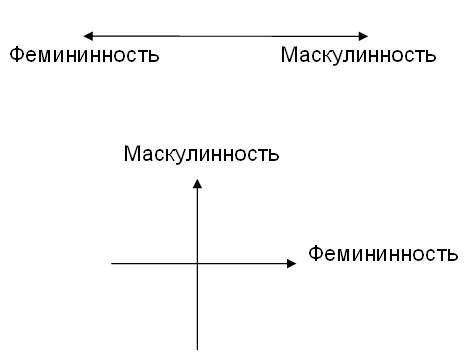 6. ВозрастПроцент акцентуированных личностей среди подростков и пожилых людей выше, чем среди людей зрелого возрастаВозбудимый тип акцентуации чаще встречается в подростковом возрасте7. Стиль воспитанияРазличные стили воспитания в семье в раннем детском возрасте могут влиять на вероятность и тип акцентуаций и психопатий личности.Адекватный:характеризуется близостью, доверием, интересом к ребенку, одобрением, заботой, предоставлением ребенку достаточной свободыхарактеризуется максимальной вероятностью формирования неакцентуированной личности, широким разнообразием типов акцентуаций, минимальной вероятностью возникновения психопатийГипоопека:характеризуется игнорированием ребенка, дистанцией, дефицитом заботы, безразличиемповышает вероятность формирования возбудимого и гипертимного типов акцентуации и психопатииПодавляющая гиперопека:характеризуется избыточным принуждением, большим количеством запретов, критики, угроз и наказанияповышает вероятность формирования педантичного и дистимического типов акцентуации и психопатииИзнеживающая гиперопека:характеризуется зависимостью от ребенка, потаканием его желаниям и капризам, уступками, жертвами, избаловываниемповышает вероятность формирования демонстративного и сензитивного типов акцентуации и психопатии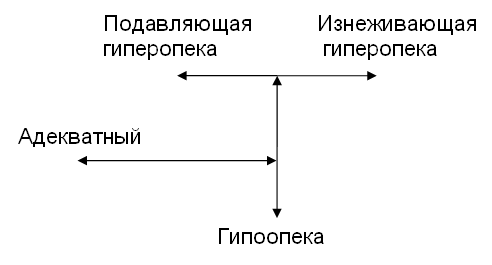 8. Социальные условияЭкономические, политические, юридические, культурные, религиозные, национальные, профессиональные, образовательные, семейные, корпоративные, военные, информационные, идеологическиеСтандарты: ценности, образцы, идеалы, нормы, запреты, правила, требования, традиции, модаПроцессы и события: развитие, созидание, достижения, победы, благосостояние, стабильность, социальная защита, свобода, контакты конфликты, войны, революции, репрессии, террор, разруха, лишения, кризисы, катастрофы, поражения, миграции9. Индивидуальный жизненный опытУсловия и образ жизни:род занятий, круг контактов, социальные роли, семейное положение, наличие детей, место жительстваСобытия:достижения, награды, встречи, создание семьи, рождение детей, переездынеудачи, наказания, утраты, смерть, конфликты, разводы, насилие, потери работы, имущества, болезни10. СамовоспитаниеНекоторые люди способны ставить перед собой цели формирования определенных способностей и качеств личности, и некоторые из них способны достигать этих целей. Этому могут способствовать достаточные способности к самопознанию, адекватность самооценки и способности к саморегуляции.Автор конспекта: И.Л. Соломин12.4.  Психосемантические методы психодиагностики. Психосемантическая диагностика сознанияОбозначим традиционные и психосемантические методы психодиагностикиПсихологическая диагностика – раздел практической психологии, теория и практика разработки и использования методов выявления устойчивых индивидуально-психологических особенностей человека, психологического состояния, представлений и отношений, сознания и бессознательных переживаний, способностей и мотивации. Основными задачами психодиагностики являются прогнозирование успешности различных видов деятельности, поведения и состояния людей в различных ситуациях, оценка эффективности управления, обучения и воспитания, лечения, рекламы и пропаганды, профилактика неблагоприятных состояний и расстройств, выбор направления и методов психологической коррекции, психотерапии и консультирования, профориентация и профотбор. Решение данных задач требует создания и совершенствования объективных, надежных и научно обоснованных методов психологической диагностики.Традиционные методы психодиагностики используют наблюдение, интервью, анкетирование, тестирование и проективные методики. Для диагностики способностей, состояния и поведения личности наиболее часто используются стандартизированные тесты, в том числе, личностные опросники, для определения осознаваемых отношений и представлений человека – анкетные методы, а для выявления неосознаваемых переживаний и потребностей – проективные методы. При этом особенно сложной проблемой психологической диагностики является исследование внутренних эмоциональных переживаний, потребностей и мотивов, субъективных отношений и представлений. Дело в том, что опрос не всегда может дать объективную информацию о мотивации, отношениях и качествах личности. Прямые методы диагностики, основанные на самоотчете, часто выявляют лишь осознаваемые отношения. Кроме того, даже адекватно осознанные отношения могут искажаться при опросе вследствие различной их социальной желательности, что проявляется в маскировке порицаемых и демонстрации одобряемых отношений.Другим традиционным направлением диагностики мотивации и отношений человека являются проективные методы. Они разрешают проблему мотивационных искажений со стороны испытуемого, поскольку истинное содержание этих методов остается для него скрытым. Однако использование проективных методов часто является трудоемкой процедурой, а их достоверность и надежность в большой мере зависит от квалификации и опыта психолога. Кроме того, разрешающая способность большинства проективных методик не позволяет использовать их для точных количественных измерений, допуская лишь качественное определение тех или иных особенностей.Таким образом, традиционные психодиагностические методы не позволяют с достаточной степенью точности выявлять содержание мотивации, субъективных отношений и представлений. Поэтому актуальной задачей является поиск защищенных от неискренности испытуемого методов диагностики реальных его отношений к действительности.В настоящее время в психологической диагностике развивается новое направление – психосемантические методы. Методы экспериментальной психосемантики используются для измерения индивидуальной системы субъективных значений различных объектов для человека. Экспериментальная психосемантика возникла на границе разделов семиотики, психолингвистики, психологии восприятия и психологии личности. Теоретические и методические основы экспериментальной психосемантики были заложены в середине 50-х годов XX века в работах американских психологов Джорджа Келли «Психология личностных конструктов» и Чарльза Осгуда «Измерение значения». В дальнейшем экспериментальные психосемантические методы получили широкое распространение за рубежом при исследовании самооценки, межличностных отношений, средств массовой информации и пропаганды, рекламы, искусства, дизайна, политики, в области клинической психологии, профессионального и семейного консультирования, в сфере образования. В 80-е годы XX века появились первые книги по экспериментальной психосемантике на русском языке, написанные московскими психологами А.Г. Шмелевым, В.Ф. Петренко и В.И. Похилько, а также первые переводы зарубежных книг по психосемантике. В настоящее время в отечественной психологии психосемантические методы наиболее часто используются в консультировании, практике управления персоналом, а также в социально-психологических исследованиях.Рост популярности экспериментальных психосемантических методик обусловлен их уникальными возможностями по изучению сознания человека. Действительно, психосемантические методы наиболее адекватны для исследования представлений человека о различных объектах действительности и отношений к ним, что составляет суть сознания. Условием эффективного использования психосемантических методик стала простая и удобная математическая модель индивидуального сознания – семантическое пространство. Семантическое пространство – это система признаков, описывающих объекты некоторой действительности. Различные признаки можно представить как координатные оси многомерного семантического пространства, объекты – как точки в этом пространстве, значения признаков этих объектов – как координаты или проекции точек на оси, а различия между объектами – как расстояния между точками.Как правило, испытуемый в психосемантическом исследовании оценивает ряд объектов по специально разработанным шкалам. В отличие от традиционных психодиагностических методик, результат испытуемого представляет собой не строку, а целую матрицу значений показателей, где в строках представлены оцениваемые объекты, а в столбцах – оценочные признаки. Матрица данных каждого испытуемого подвергается многомерному статистическому анализу с целью получения расчетных показателей и повышения наглядности результатов.Таким образом, в психосемантике личность представляет собой не точку в многомерном пространстве объективных признаков (Рис.17), а целое пространство субъективных признаков, точки в котором представляют различные объекты действительности (Рис. 18). Измерение субъективных значений основано не на межиндивидуальных, а на внутрииндивидуальных различиях, то есть результаты оценки испытуемым некоторого объекта сравнивается не с результатами оценки этого объекта другими испытуемыми, не с групповой нормой. Эталоном служат собственные оценки этим испытуемым других объектов. Психосемантические методы направлены на диагностику не столько устойчивых поведенческих черт личности, сколько – динамичных ситуационно обусловленных особенностей сознания. Поэтому психосемантические методы не исключают, а дополняют традиционные психодиагностические методики, предназначенные для изучения поведения (тесты и личностные опросники) и бессознательных переживаний (проективные методы), позволяя получить информацию о сознании человека. Методы экспериментальной психосемантики позволяют получать информацию о любых представлениях и отношениях человека: внутриличностных и межличностных, профессиональных, организационных, национальных, политических, моральных, эстетических и т.п.Автор конспекта: И.Л. СоломинРис. 17. Пример представления о личности как точке в пространстве объективных признаковРис. 18. Пример представления о личности как пространстве субъективных признаковТипы психических заболеваний по Э.КреппелинуТипы психопатий по П.Б.ГаннушкинуТипы психопатий и акцентуаций по А.Е.ЛичкоТипы акцентуций по К.ЛеонгардуТипы личностных расстройств по DSM-IVТипы личностных расстройств по МКБ-10ИстерическиеИстерическиеИстероидныеДемонстративныеИстерические. НарциссическиеИстерическиеПсихастеническиеПсихастеническиеПсихастеническиеПедантичные. ТревожныеИзбегающие. Зависимые. Обессивно-компульсивныеАнанкастные. Тревожные. ЗависимыеШизофреническиеШизоидныеШизоидныеШизоидные. ШизотипческиеШизоидныеПаранойяльныеПараноическиеЗастревающиеПараноидныеПараноидныеПсихопатическиеАнтисоциальныеВозбудимыеАнтисоциальные. ПограничныеДиссоциальные. Эмоционально неустойчивыеИпохондрическиеАстеническиеАстеноневротические. СензитивныеДепрессивныеКонституционально депрессивныеДистимическиеМаниакальныеКонституционально возбужденныеГипертимныеГипертимическиеЦиклотимическиеЦиклоидныеАффективно лабильные. ЦиклотимическиеЭпилептоидныеЭпилептоидныеАффективно экзальтированныеНеустойчивыеГормон - органОсновные функцииНедостатокИзбытокДофамин - мозгПодкрепление, удовольствие, интерес, вниманиеАпатия, дефицит внимания, памяти, замедление реакций, депрессияШизофрения, галлюцинации, бред, возбуждениеСеротонин - мозгСужение сосудов, свертывание крови, аллергии и воспаления, перистальтика кишечника, тошнота и рвотаДепрессии, мигрень, повышение болевой чувствительностиТревога, галлюцинации, эйфория, диспепсия, тремор, гипертонусТироксин, трийодтиронин – щитовидная железаРост, обмен веществ, температура, АД, ЧСС, активность, бодрствованиеРост, обмен веществ, температура, АД, ЧСС, активность, бодрствованиеПовышенный аппетит, эмоциональная лабильность, треморТестостерон - яичкиРазвитие мужских половых органов и вторичных половых признаков, сперматогенез, половое поведениеПоловое недоразвитие, евнухоидизм, отсутствие полового влечения и потенцииГиперсексуальностьОкситоцин - гипоталамусСтимуляция сокращения матки и грудного вскармливания, отношения мать-ребенок, привязанность, доверие, контактыАутизмХарактеристикаНевысокие, склонные к ожирению, большой живот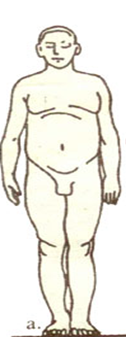 Развитые скелет и мускулатура, широкие плечи и грудь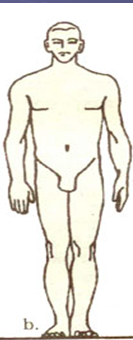 Высокие, худощавые, узкие плечи, длинные конечности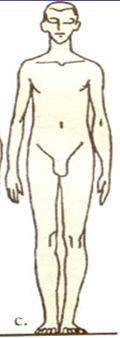 Телосложение по КречмеруПикническоеАтлетическоеАстеническоеТемперамент по КречмеруЦиклотимныйИксотимныйШизотимныйСоматотип по ШелдонуЭндоморфныйМезоморфныйЭктоморфныйТемперамент по ШелдонуВисцеротоническийСоматотоническийЦеребротоническийПотребности и чертыЛюбовь к комфорту, пище, общению, дружелюбиеСтремление к физическим нагрузкам, доминированию, риску, уверенность, агрессивностьСклонность к размышлению, уединению, мечтательность